We work closely with colleagues from a number of agencies which include (but are not limited to):Primary Inclusion (which includes wide ranging support teams) Primary JigsawSpeech and Language TherapyOccupational TherapyPhysiotherapyChild Development UnitChild and Adolescent Mental Health Service (CAMHS)Sensory Support Servicethe Autism TeamMental Health and Support TeamEthnic Diversity Service 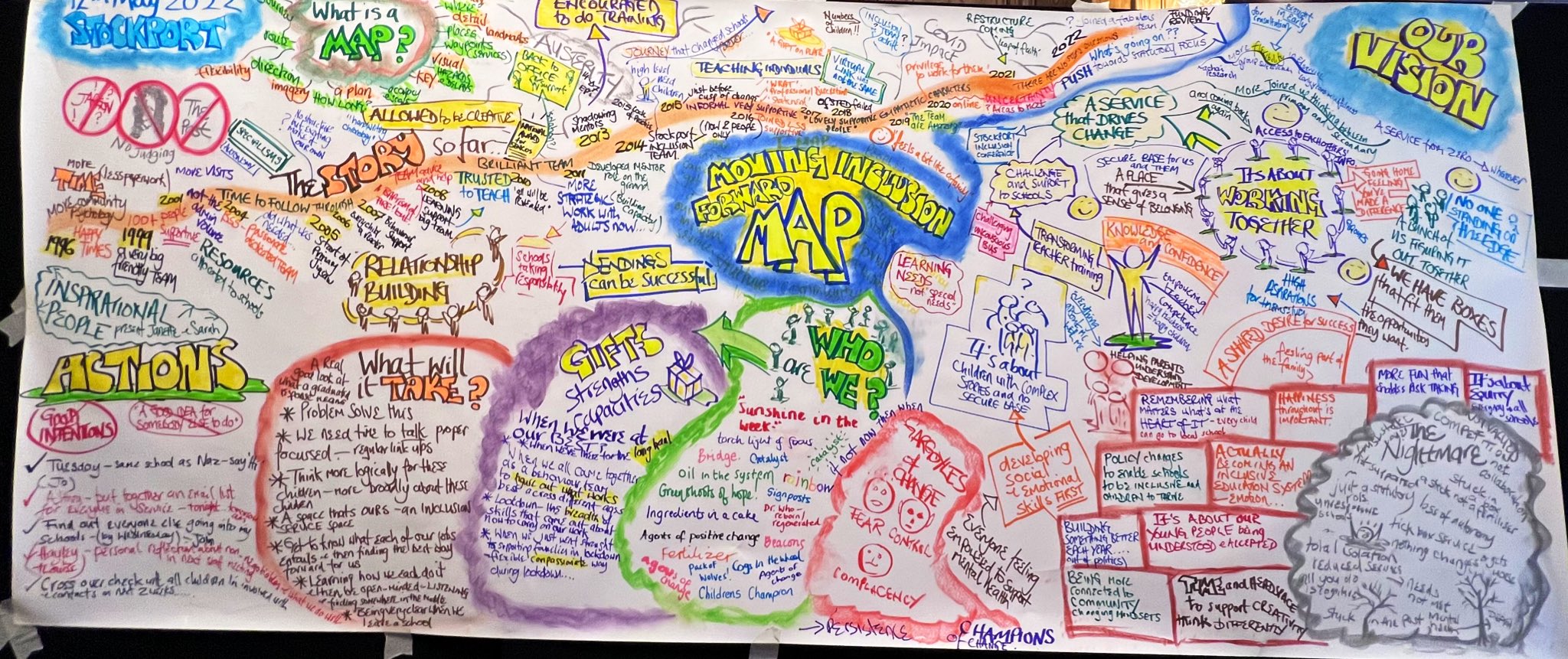 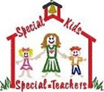 What specialist services and agencies can school utilise?